                     																										NO. 45JOURNALOF THESENATEOF THESTATE OF SOUTH CAROLINAREGULAR SESSION BEGINNING TUESDAY, JANUARY 14, 2020_________TUESDAY, JUNE 23, 2020Tuesday, June 23, 2020(Statewide Session)Indicates Matter StrickenIndicates New Matter	The Senate assembled at 12:00 Noon, the hour to which it stood adjourned, and was called to order by the PRESIDENT.	A quorum being present, the proceedings were opened with a devotion by the Chaplain as follows:2 Timothy 1:7 	“For God has not given us a spirit of fear and timidity, but of power, love and self-dicipline.”	Let us pray.  Gracious God, let our time of prayer with You be our stability, our calm and our tranquility.  Allow us to humble ourselves before You, O God.  Encourage us to resist our doubts and embrace the faith of our fathers and mothers.  For we know that You, O Lord, work through us in our times of plenty and of want.	Come close to us, O Lord, and may Your holy Spirit inspire us to pray for our Governor, our community leaders, our South Carolina House and Senate colleagues and our national leaders on a daily basis.  We pray that You will mitigate the weight of demands on them and maximize the effectiveness of their leadership in this challenging time in our nation’s history.	We offer this prayer through the Lord who hears us, loves us and empowers us to do what is pleasing in His sight. Amen.	The PRESIDENT called for Petitions, Memorials, Presentments of Grand Juries and such like papers.MESSAGE FROM THE GOVERNORThe following appointments were transmitted by the Honorable Henry Dargan McMaster on June 12, 2020:Statewide AppointmentsInitial Appointment, Board of the South Carolina Department of Health and Environmental Control, with the term to commence June 30, 2017, and to expire June 30, 20214th Congressional District:Robert R. Morgan, Jr., 211 East Park Ave., Greenville, SC 29601-1633 VICE Lemia Clarence Batts, Jr.Referred to the Committee on Medical Affairs.Reappointment, Board of the South Carolina Department of Health and Environmental Control, with the term to commence June 30, 2019, and to expire June 30, 20233rd Congressional District:Charles M. Joye II, 1006 North Shore Drive, Anderson, SC 29625-5664Referred to the Committee on Medical Affairs.Initial Appointment, South Carolina State Board of Nursing, with the term to commence December 31, 2018, and to expire December 31, 20222nd Congressional District:Rebecca Morrison, 6009 Hampton Leas Lane, Columbia, SC 29209-1954 VICE Eric Sellers - resigned 11/27/2018Referred to the Committee on Medical Affairs.	Initial Appointment, South Carolina State Board of Nursing, with the term to commence June 30, 2016, and to expire June 30, 20207th Congressional District:Jonella Davis, 795 Planters Trace Loop, Murrells Inlet, SC 29576-6328 VICE Karen R. Hazzard - resigned 7/22/2019Referred to the Committee on Medical Affairs.Reappointment, South Carolina State Board of Nursing, with the term to commence June 30, 2020, and to expire June 30, 20247th Congressional District:Jonella Davis, 795 Planters Trace Loop, Murrells Inlet, SC 29576-6328Referred to the Committee on Medical Affairs.Local AppointmentsReappointment, Colleton County Magistrate, with the term to commence April 30, 2018, and to expire April 30, 2022Kenneth A. Campbell, 652 Otis Road, Walterboro, SC 29488Reappointment, Orangeburg County Magistrate, with the term to commence April 30, 2019, and to expire April 30, 2023Robert N. Clariday, 1523 Green Valley Street, Orangeburg, SC 29115-4120Reappointment, Orangeburg County Magistrate, with the term to commence April 30, 2019, and to expire April 30, 2023Derrick F. Dash, 740 Linwood Street, Elloree, SC 29047Reappointment, Orangeburg County Magistrate, with the term to commence April 30, 2019, and to expire April 30, 2023Gary Doremus, 1951 Forest Dr., Orangeburg, SC 29118-1923 VICE Peggy Deremus - retired 6/30/2020Reappointment, Orangeburg County Magistrate, with the term to commence April 30, 2019, and to expire April 30, 2023Robert H. Lake, P. O. Box 670, 124 Pinckney Rd., Santee, SC 29142Reappointment, Orangeburg County Magistrate, with the term to commence April 30, 2019, and to expire April 30, 2023Meree Davis Williamson, 7999 Savannah Hwy., Norway, SC 29113-9418Leave of Absence	At 12:09 P.M., Senator FANNING requested a leave of absence for Senator McLEOD for Tuesday, June 23, 2020, and Wednesday, June 24, 2020.Leave of Absence	At 12:31 P.M., Senator HEMBREE requested a leave of absence for Senator GREGORY until 1:30 P.M. Leave of Absence	At 12:32 P.M., Senator SETZLER requested a leave of absence for Senator JOHN MATTHEWS for the day.CO-SPONSORS ADDED	The following co-sponsors were added to the respective Bills:S.  485			Sen. MartinS.	 1203		Sens. Davis and VerdinCO-SPONSOR REMOVED	The following co-sponsor was removed from the respective Bill:S. 1200		Sen.  DavisRECALLED AND ADOPTED	S. 1132 -- Senators Young, Setzler, Massey, M.B. Matthews and Hutto:  A SENATE RESOLUTION TO RECOGNIZE SATURDAY, NOVEMBER 28, 2020, AS “SAVANNAH RIVER SITE DAY” IN SOUTH CAROLINA, IN HONOR OF THE SITE’S FOUNDING ON THAT DATE IN 1950, AND TO COMMEND ALL CURRENT AND FORMER SAVANNAH RIVER SITE EMPLOYEES FOR THEIR IMPORTANT CONTRIBUTIONS TO OUR NATIONAL DEFENSE AND GLOBAL NUCLEAR DETERRENCE OVER THE PAST SEVENTY YEARS.	Senator YOUNG asked unanimous consent to make a motion to recall the Resolution from the Committee on Medical Affairs.	The Resolution was recalled from the Committee on Medical Affairs.	Senator YOUNG asked unanimous consent to make a motion to take the Resolution up for immediate consideration.	There was no objection.	The Senate proceeded to a consideration of the Resolution. The question then was the adoption of the Resolution.	On motion of Senator YOUNG, the Resolution was adopted and ordered sent to the House.INTRODUCTION OF BILLS AND RESOLUTIONS	The following were introduced:	S. 1223	 -- Senators Kimpson and Williams:  A SENATE RESOLUTION TO EXPRESS THE PROFOUND SORROW OF THE MEMBERS OF THE SOUTH CAROLINA SENATE UPON THE PASSING OF LILLIE G. HILL AND TO EXTEND THEIR DEEPEST SYMPATHY TO HER FAMILY AND MANY FRIENDS.l:\s-res\mek\021lill.kmm.mek.docx	The Senate Resolution was adopted.	S. 1224	 -- Senator Sabb:  A SENATE RESOLUTION TO HONOR JEROME JONES FOR HIS OUTSTANDING INFLUENCE AS PATRIARCH UPON THE OCCASION OF FATHER'S DAY.l:\s-res\ras\013jero.kmm.ras.docx	The Senate Resolution was adopted.	S. 1225	 -- Senator Alexander:  A SENATE RESOLUTION TO CONGRATULATE VICTOR B. SHELBURNE UPON THE OCCASION OF HIS FORTIETH ANNIVERSARY AS SCOUTMASTER OF TROOP 235 AND TO COMMEND HIM FOR HIS MANY YEARS OF DEDICATED SERVICE TO BOY SCOUTS OF AMERICA AND THE CLEMSON COMMUNITY.l:\s-res\tca\052vict.kmm.tca.docx	The Senate Resolution was adopted.	S. 1226	 -- Senators Young, Setzler, Massey, Alexander, Allen, Bennett, M. B. Matthews, Campbell, Campsen, Cash, Climer, Corbin, Cromer, Davis, Fanning, Gambrell, Goldfinch, Gregory, Grooms, Harpootlian, Hembree, Hutto, Jackson, Johnson, Kimpson, Leatherman, Loftis, Malloy, Martin, J. Matthews, McElveen, McLeod, Nicholson, Peeler, Rankin, Reese, Rice, Sabb, Scott, Senn, Shealy, Sheheen, Talley, Turner, Verdin and Williams:  A SENATE RESOLUTION TO CONGRATULATE ASSISTANT CHIEF PAUL "CRICKET" GRANT UPON THE OCCASION OF HIS RETIREMENT FROM THE STATE LAW ENFORCEMENT DIVISION, TO COMMEND HIM FOR HIS DEDICATED CAREER IN LAW ENFORCEMENT, AND TO WISH HIM MUCH HAPPINESS AND FULFILLMENT IN THE YEARS TO COME.l:\s-res\try\046paul.kmm.try.docx	The Senate Resolution was adopted.	S. 1227	 -- Senators Young, Setzler, Massey, Alexander, Allen, Bennett, M. B. Matthews, Campbell, Campsen, Cash, Climer, Corbin, Cromer, Davis, Fanning, Gambrell, Goldfinch, Gregory, Grooms, Harpootlian, Hembree, Hutto, Jackson, Johnson, Kimpson, Leatherman, Loftis, Malloy, Martin, J. Matthews, McElveen, McLeod, Nicholson, Peeler, Rankin, Reese, Rice, Sabb, Scott, Senn, Shealy, Sheheen, Talley, Turner, Verdin and Williams:  A SENATE RESOLUTION TO CONGRATULATE GEORGE FUNERAL HOME UPON THE OCCASION OF ITS ONE HUNDREDTH ANNIVERSARY AND TO COMMEND THE BUSINESS FOR ITS MANY YEARS OF SERVICE TO THE GREATER AIKEN COMMUNITY.l:\s-res\try\047geor.kmm.try.docx	The Senate Resolution was adopted.	S. 1228	 -- Senators Turner and Reese:  A SENATE RESOLUTION TO RECOGNIZE WILLIAM "BILL" V. MCCRARY JR. ON THE OCCASION OF HIS FIFTIETH ANNIVERSARY WITH WILLIAM BARNET & SON, LLC AND TO WISH HIM MUCH HAPPINESS AND FULFILLMENT IN ALL HIS FUTURE ENDEAVORS.l:\s-res\rt\021bill.kmm.rt.docx	The Senate Resolution was adopted.	S. 1229	 -- Senators McElveen, Alexander, Allen, Bennett, Campbell, Campsen, Cash, Climer, Corbin, Cromer, Davis, Fanning, Gambrell, Goldfinch, Gregory, Grooms, Harpootlian, Hembree, Hutto, Jackson, Johnson, Kimpson, Leatherman, Loftis, Malloy, Martin, Massey, J. Matthews, M. B. Matthews, McLeod, Nicholson, Peeler, Rankin, Reese, Rice, Sabb, Scott, Senn, Setzler, Shealy, Sheheen, Talley, Turner, Verdin, Williams and Young:  A SENATE RESOLUTION TO RECOGNIZE SHERIFF ANTHONY DENNIS OF SUMTER COUNTY FOR HIS OUTSTANDING SERVICE AS PRESIDENT OF THE SOUTH CAROLINA SHERIFFS' ASSOCIATION AND TO COMMEND HIM FOR HIS MANY YEARS OF DEDICATED SERVICE TO SUMTER COUNTY AND THE STATE OF SOUTH CAROLINA.l:\s-res\jtm\032sher.kmm.jtm.docx	The Senate Resolution was adopted.	S. 1230	 -- Senator Alexander:  A SENATE RESOLUTION TO COMMEND AND HONOR THE SOUTH CAROLINA FLOODWATER COMMISSION AND ITS PARTNERS FOR ESTABLISHING THE SOUTH CAROLINA SEVEN EXPEDITION AND FOR FACILITATING ITS EXPLORATION OF THE SEVEN WONDERS OF SOUTH CAROLINA AND ITS SUPPORT AND PROTECTION OF THE STATE'S BEAUTIFUL ENVIRONMENT.l:\s-res\tca\051sc7 .kmm.tca.docx	The Senate Resolution was adopted.	S. 1231	 -- Senator Alexander:  A SENATE RESOLUTION TO COMMEND AND HONOR MAJOR GENERAL THOMAS STOWE "TOM" MULLIKIN, RETIRED COMMANDING GENERAL OF THE SOUTH CAROLINA STATE GUARD AND CURRENT CHAIRMAN OF THE SOUTH CAROLINA FLOODWATER COMMISSION, FOR HIS LEADERSHIP IN THE FORTHCOMING SOUTH CAROLINA SEVEN EXPEDITION AND FOR HIS VISIONARY WORK; SACRIFICES OF TIME, ENERGY, AND RESOURCES; EXEMPLARY LEADERSHIP; AND OVERALL EXAMPLE, FOR WHICH THE STATE OF SOUTH CAROLINA, THE NATION, AND THE WORLD ARE ALL BENEFICIARIES.l:\s-res\tca\050tom .kmm.tca.docx	The Senate Resolution was adopted.	S. 1232	 -- Senator J. Matthews:  A SENATE RESOLUTION TO CONGRATULATE ANNE JAGGER JOHNSTON, MAYOR OF THE TOWN OF ST. GEORGE, WHO, HAVING SERVED THE PUBLIC WITH DISTINCTION FOR THIRTEEN YEARS, IS WORTHY OF DEEP APPRECIATION FOR HER YEARS OF COMMITTED SERVICE.l:\council\bills\lk\9138cz20.docx	The Senate Resolution was adopted.	S. 1233	 -- Senator J. Matthews:  A CONCURRENT RESOLUTION TO REQUEST THE DEPARTMENT OF TRANSPORTATION NAME THE INTERSECTION LOCATED AT THE JUNCTION OF UNITED STATES HIGHWAY 178 AND UNITED STATES HIGHWAY 78 IN DORCHESTER COUNTY "GEORGE BAILEY INTERCHANGE" AND ERECT APPROPRIATE MARKERS OR SIGNS AT THIS LOCATION CONTAINING THESE WORDS.l:\council\bills\gt\5837cm20.docx	The Concurrent Resolution was adopted, ordered sent to the House.	S. 1234	 -- Senator Campsen:  A BILL TO AMEND THE CODE OF LAWS OF SOUTH CAROLINA, 1976, BY ADDING SECTIONS 1-3-495 AND 25-1-470 SO AS TO SET FORTH THE CIRCUMSTANCES AND PROCEDURES BY WHICH THE GOVERNOR MAY LAWFULLY DECLARE A STATE OF EMERGENCY.l:\council\bills\df\13033dg20.docx	Read the first time and referred to the Committee on Judiciary.	S. 1235	 -- Senators Sheheen and Jackson:  A BILL TO AMEND THE CODE OF LAWS OF SOUTH CAROLINA, 1976, BY ADDING SECTION 58-4-140 SO AS TO ESTABLISH THE OFFICE OF BROADBAND DEVELOPMENT, TO PROVIDE DUTIES OF THE OFFICE, AND TO PROVIDE FOR ANNUAL REPORTS.l:\council\bills\df\13034sa20.docx	Read the first time and referred to the Committee on Judiciary.	S. 1236	 -- Senator Jackson:  A BILL TO AMEND SECTION 53-5-10, CODE OF LAWS OF SOUTH CAROLINA, 1976, RELATING TO STATE LEGAL HOLIDAYS, SO AS TO PROVIDE THE NINETEENTH DAY OF JUNE - JUNETEENTH SHALL BE A STATE LEGAL HOLIDAY.l:\council\bills\gt\5834cm20.docx	Read the first time and referred to the Committee on Family and Veterans' Services.	S. 1237	 -- Senator Campsen:  A BILL TO AMEND SECTION 17-13-20, CODE OF LAWS OF SOUTH CAROLINA, 1976, RELATING TO CIRCUMSTANCES IN WHICH A CITIZEN MAY CONDUCT A CITIZEN'S ARREST, TO REPEAL THE PROVISION THAT AUTHORIZES A CITIZEN'S ARREST DURING THE NIGHTTIME IN CASES WHERE THE PERSON BEING ARRESTED HAS COMMITTED A FELONY, HAS ENTERED A DWELLING HOUSE WITHOUT PERMISSION, HAS BROKEN INTO OR IS BREAKING INTO AN OUTHOUSE WITH A VIEW TO PLUNDER, HAS IN HIS POSSESSION STOLEN PROPERTY, OR FLEES WHILE HE IS HAILED IF HE IS UNDER JUST SUSPICION OF HIS DESIGN TO STEAL OR COMMIT SOME FELONY.l:\s-jud\bills\campsen\jud0090.rem.docx	Read the first time and referred to the Committee on Judiciary.	S. 1238	 -- Senators M. B. Matthews and McLeod:  A BILL TO AMEND SECTION 23-23-60(B)(5) OF THE 1976 CODE, RELATING TO EVIDENCE OF GOOD CHARACTER CONCERNING CERTIFICATION AS A LAW ENFORCEMENT OFFICER, TO PROVIDE THAT FAVORABLE RESULTS OF A REVIEW OF THE CENTRAL REGISTRY OF POLICE MISCONDUCT IS REQUIRED TO MAKE A DETERMINATION OF GOOD CHARACTER; TO AMEND CHAPTER 23, TITLE 23, RELATING TO THE LAW ENFORCEMENT TRAINING COUNCIL AND CRIMINAL JUSTICE ACADEMY, BY ADDING SECTION 23-23-160, TO PROVIDE THAT THE LAW ENFORCEMENT TRAINING COUNCIL SHALL OPERATE AND MAINTAIN THE CENTRAL REGISTRY OF POLICE MISCONDUCT, TO PROVIDE FOR THE INFORMATION THAT MUST BE MAINTAINED ON THE REGISTRY, TO PROVIDE FOR THE CIRCUMSTANCES UNDER WHICH INFORMATION MUST BE INCLUDED ON THE REGISTRY, TO PROVIDE THAT THE STATE'S LAW ENFORCEMENT AGENCIES SHALL HAVE ACCESS TO THE INFORMATION ON THE REGISTRY, AND TO PROVIDE WHICH INFORMATION IS CONFIDENTIAL AND WHICH INFORMATION IS SUBJECT TO PUBLIC DISCLOSURE; AND TO DEFINE NECESSARY TERMS.l:\s-res\mbm\022poli.kmm.mbm.docx	Read the first time and referred to the Committee on Judiciary.	S. 1239	 -- Senators Peeler, Alexander, Scott and Verdin:  A CONCURRENT RESOLUTION TO FIX NOON ON WEDNESDAY, SEPTEMBER, 23, 2020, AS THE DATE AND TIME FOR THE SENATE AND THE HOUSE OF REPRESENTATIVES TO MEET IN JOINT  SESSION IN THE HALL OF THE HOUSE OF REPRESENTATIVES TO ELECT SUCCESSOR MEMBERS OF THE DEPARTMENT OF EMPLOYMENT AND WORKFORCE APPELLATE PANEL FOR SEATS 1, 2, AND 3, SO AS TO FILL THE TERMS THAT EXPIRED JUNE 30, 2020; TWO AT-LARGE MEMBERS TO THE BOARD OF VISITORS FOR THE CITADEL FOR TERMS TO EXPIRE JUNE 30, 2026; THREE AT-LARGE MEMBERS TO THE BOARD OF TRUSTEES FOR CLEMSON UNIVERSITY FOR TERMS TO EXPIRE JUNE 30, 2024; A MEMBER TO THE BOARD OF TRUSTEES FOR COASTAL CAROLINA UNIVERSITY, FIFTH CONGRESSIONAL DISTRICT, SEAT 5, WHOSE TERM WILL EXPIRE JUNE 30, 2023; A MEMBER OF THE BOARD OF TRUSTEES FOR THE COLLEGE OF CHARLESTON, FIRST CONGRESSIONAL DISTRICT, SEAT 2, WHOSE TERM EXPIRES JUNE 30, 2024, SECOND CONGRESSIONAL DISTRICT, SEAT 4, WHOSE TERM EXPIRES JUNE 30, 2024, THIRD CONGRESSIONAL DISTRICT, SEAT 6, WHOSE TERM EXPIRES JUNE 30, 2024, FOURTH CONGRESSIONAL DISTRICT, SEAT 8, WHOSE TERM EXPIRES JUNE 30, 2024, FIFTH CONGRESSIONAL DISTRICT, SEAT 10, WHOSE TERM EXPIRES JUNE 30, 2024, SIXTH CONGRESSIONAL DISTRICT, SEAT 12, WHOSE TERM EXPIRES JUNE 30, 2024, SEVENTH CONGRESSIONAL DISTRICT, SEAT 14, WHOSE TERM EXPIRES JUNE 30, 2024, AND AT-LARGE, SEAT 16, WHOSE TERM EXPIRES JUNE 30, 2024; A MEMBER OF THE BOARD OF TRUSTEES FOR FRANCIS MARION UNIVERSITY, SECOND CONGRESSIONAL DISTRICT, SEAT 2, WHOSE TERM EXPIRES JUNE 30, 2024, THIRD CONGRESSIONAL DISTRICT, SEAT 3, WHOSE TERM EXPIRES JUNE 30, 2024, FOURTH CONGRESSIONAL DISTRICT, SEAT 4, WHOSE TERM EXPIRES JUNE 30, 2024, SEVENTH CONGRESSIONAL DISTRICT, SEAT 7, WHOSE TERM EXPIRES JUNE 30, 2024, AT-LARGE, SEAT 13, WHOSE TERM EXPIRES JUNE 30, 2022, AND AT-LARGE, SEAT 9, SEAT 11, AND SEAT 15, WHOSE TERMS EXPIRE JUNE 30, 2024; A MEMBER OF THE BOARD OF TRUSTEES FOR LANDER UNIVERSITY, FIRST CONGRESSIONAL DISTRICT, WHOSE TERM EXPIRES JUNE 30, 2024, SECOND CONGRESSIONAL DISTRICT, WHOSE TERM EXPIRES JUNE 30, 2024, THIRD CONGRESSIONAL DISTRICT, WHOSE TERM EXPIRES JUNE 30, 2024, FOURTH CONGRESSIONAL DISTRICT, WHOSE TERM EXPIRES JUNE 30, 2024, FIFTH CONGRESSIONAL DISTRICT, WHOSE TERM EXPIRES JUNE 30, 2024, SIXTH CONGRESSIONAL DISTRICT, WHOSE TERM EXPIRES JUNE 30, 2024, AND SEVENTH CONGRESSIONAL DISTRICT, WHOSE TERM EXPIRES JUNE 30, 2024; A MEMBER OF THE BOARD OF TRUSTEES FOR THE MEDICAL UNIVERSITY OF SOUTH CAROLINA, FIRST CONGRESSIONAL DISTRICT, NONMEDICAL SEAT, WHOSE TERM EXPIRES JUNE 30, 2024, SECOND CONGRESSIONAL DISTRICT, NONMEDICAL SEAT, WHOSE TERM EXPIRES JUNE 30, 2024, THIRD CONGRESSIONAL DISTRICT, NONMEDICAL SEAT, WHOSE TERM EXPIRES JUNE 30, 2024, FOURTH CONGRESSIONAL DISTRICT, MEDICAL SEAT, WHOSE TERM EXPIRES JUNE 30, 2024, FIFTH CONGRESSIONAL DISTRICT, MEDICAL SEAT, WHOSE TERM EXPIRES JUNE 30, 2024, SIXTH CONGRESSIONAL DISTRICT, NONMEDICAL SEAT, WHOSE TERM EXPIRES JUNE 30, 2024, AND SEVENTH CONGRESSIONAL DISTRICT, MEDICAL SEAT, WHOSE TERM EXPIRES JUNE 30, 2024; A MEMBER OF THE BOARD OF TRUSTEES FOR SOUTH CAROLINA STATE UNIVERSITY, SECOND CONGRESSIONAL DISTRICT, SEAT, 2, WHOSE TERM EXPIRES JUNE 30, 2024, FOURTH CONGRESSIONAL DISTRICT, SEAT 4, WHOSE TERM EXPIRES JUNE 30, 2024, SIXTH CONGRESSIONAL DISTRICT, SEAT 6, WHOSE TERM EXPIRES JUNE 30, 2024, AT-LARGE, SEAT 8, WHOSE TERM EXPIRES JUNE 30, 2024, AND AT-LARGE, SEAT 12, WHOSE TERM EXPIRES JUNE 30, 2024; A MEMBER OF THE BOARD OF TRUSTEES FOR THE UNIVERSITY OF SOUTH CAROLINA, SECOND JUDICIAL CIRCUIT, WHOSE TERM EXPIRES JUNE 30, 2024, FOURTH JUDICIAL CIRCUIT, WHOSE TERM EXPIRES JUNE 30, 2024, SIXTH JUDICIAL CIRCUIT, WHOSE TERM EXPIRES JUNE 30, 2024, EIGHTH JUDICIAL CIRCUIT, WHOSE TERM EXPIRES JUNE 30, 2024, TENTH JUDICIAL CIRCUIT, WHOSE TERM EXPIRES JUNE 30, 2024, FOURTEENTH JUDICIAL CIRCUIT, WHOSE TERM EXPIRES JUNE 30, 2024, FIFTEENTH JUDICIAL CIRCUIT, WHOSE TERM EXPIRES JUNE 30, 2024, AND SIXTEENTH JUDICIAL CIRCUIT, WHOSE TERM EXPIRES JUNE 30, 2024; A MEMBER OF THE BOARD OF TRUSTEES FOR WINTHROP UNIVERSITY, SECOND CONGRESSIONAL DISTRICT, SEAT 2, WHOSE TERM EXPIRES JUNE 30, 2026, SIXTH CONGRESSIONAL DISTRICT, SEAT 6, WHOSE TERM EXPIRES JUNE, 2026, AND AT-LARGE, SEAT 9, WHOSE TERM EXPIRES JUNE 30, 2026; THREE AT-LARGE MEMBERS TO THE BOARD OF TRUSTEES OF THE WIL LOU GRAY OPPORTUNITY SCHOOL, WHOSE TERMS EXPIRE JUNE 30, 2024; AND TO ELECT MEMBERS OF THE PUBLIC SERVICE COMMISSION, FIRST CONGRESSIONAL DISTRICT, WHOSE TERM EXPIRES JUNE 30, 2024, THIRD CONGRESSIONAL DISTRICT, WHOSE TERM EXPIRES JUNE 30, 2024, FIFTH CONGRESSIONAL DISTRICT, WHOSE TERM EXPIRES JUNE 30, 2024, AND SEVENTH CONGRESSIONAL DISTRICT, WHOSE TERM EXPIRES JUNE 30, 2024.l:\council\bills\rt\17763wab20.docx	The Concurrent Resolution was adopted, ordered sent to the House.REPORTS OF STANDING COMMITTEES	Senator LEATHERMAN from the Committee on Finance submitted a favorable with amendment report on:	H. 5202 -- Ways and Means Committee:  A JOINT RESOLUTION TO APPROPRIATE MONIES FROM THE CAPITAL RESERVE FUND FOR FISCAL YEAR 2019-2020, AND TO ALLOW UNEXPENDED FUNDS APPROPRIATED TO BE CARRIED FORWARD TO SUCCEEDING FISCAL YEARS AND EXPENDED FOR THE SAME PURPOSES.	Ordered for consideration tomorrow.Objection	Senator MASSEY asked unanimous consent to proceed to H. 5202 for immediate consideration. 	Senator M.B. MATTHEWS objected. RECESS	At 12:10 P.M., on motion of Senator SETZLER, the Senate receded from business not to exceed 5 minutes.	At 12:15 P.M., the Senate resumed.Expression of Personal Interest	Senator M.B. MATTHEWS rose for an Expression of Personal Interest.Remarks to be Printed	On motion of Senator NICHOLSON, with unanimous consent, the remarks of Senator M.B. MATTHEWS, when reduced to writing and made available to the Desk, would be printed in the Journal.Motion Adopted	Senator MASSEY asked unanimous consent to proceed to H. 5202 for immediate consideration. COMMITTEE AMENDMENT ADOPTED, AMENDEDREAD THE SECOND TIME	H. 5202 -- Ways and Means Committee:  A JOINT RESOLUTION TO APPROPRIATE MONIES FROM THE CAPITAL RESERVE FUND FOR FISCAL YEAR 2019-2020, AND TO ALLOW UNEXPENDED FUNDS APPROPRIATED TO BE CARRIED FORWARD TO SUCCEEDING FISCAL YEARS AND EXPENDED FOR THE SAME PURPOSES.	The Senate proceeded to a consideration of the Resolution.	Senator LEATHERMAN spoke on the Resolution. 	The Committee on FINANCE proposed the following amendment (5202R003.KMM.HKL), which was adopted:	Amend the joint resolution, as and if amended, by striking all after the enacting words and inserting:	/PART I	Expenditure Authorizations and Reimbursement	SECTION	1.	The source of revenue authorized for expenditure in SECTION 3 is the federal funds disbursed to the State pursuant to the federal ‘Coronavirus Aid, Relief, and Economic Security Act’ (hereinafter referred to as the CARES Act) currently on deposit in Coronavirus Relief Fund established and maintained by the Executive Budget Office pursuant to Act 135 of 2020.	SECTION	2.	(A)	The expenditure authorizations contained in this act are for the maximum amounts that may be reimbursed by the Executive Budget Office from the Coronavirus Relief Fund. State agencies, institutions of higher learning, including technical colleges, counties, municipalities, special purpose districts, and hospitals shall maximize the use of federal funds made available in this act wherever possible within the allowable uses. If any reimbursement to any recipient, or subrecipient, resulting from an authorization contained herein is disallowed by federal law, then the recipient or subrecipient shall promptly return the funds disbursed to the Executive Budget Office for deposit in the Coronavirus Relief Fund.	(B)	To maximize the benefit of all funds received by the State, all state agencies, institutions of higher learning, including technical colleges, counties, municipalities, special purpose districts, and hospitals, are directed to coordinate expenditure reimbursements through, and in consultation with, the Department of Administration and the grant manager. State agencies and institutions of higher learning, including technical colleges shall submit to the Executive Budget Office a detailed budget plan for any funding received that is related to COVID-19, regardless of the source. Counties, municipalities, special purpose districts, hospitals shall submit to the Executive Budget Office information sufficient to identify other COVID-19 related funding that they are receiving, regardless of the source, and provide a detailed accounting of how the funding is being used.	SECTION	3.	State agencies are authorized to expend federal funds in the Coronavirus Relief Fund if the expenditure is in compliance with the CARES Act. The Executive Budget Office is authorized to reimburse from the Coronavirus Relief Fund, up to the amounts listed below in each category, expenditures compliant with the CARES Act by the following sectors: state agencies, institutions of higher learning, counties, municipalities, special purpose districts, and public and private hospitals.	(A)	Department of Employment and Workforce Unemployment Trust Fund…………………………………………….….$500,000,000	(B)	State Department of Education Academic Recovery Camps, Five Days of Academic Instruction and Food Services…………………………………………………	$222,700,000	(C)	Department of Administration State and Local Government Expenditures……………….	……………….					$270,000,000	(D)	Department of Health and Environmental Control Statewide Testing and Monitoring………………………………..… $ 42,437,873	(E)	Adjutant General - Emergency Management Division Personal Protective Equipment Stockpile and Supply Chain………$ 16,804,115	(F)	Department of Administration - Executive Budget Office Hospital Relief Fund……………………………….…	$125,000,000	(G)	Office of Regulatory Staff Broadband Mapping and Planning, Infrastructure and Mobile Hotspots………………………$ 50,000,000	(H)	Department of Administration - Executive Budget Office Grant Management Oversight and Compliance………………..  $ 10,000,000	Part II	Directives to Receiving Entities	SECTION	4.	(A)	The Department of Employment and Workforce shall develop a methodology, in coordination with the Department of Administration and the grant manager procured through SECTION 12 of this act and Part II, Section 2 of Act 135 of 2020, to determine the amount of benefits paid from the Department of Employment and Workforce’s Unemployment Trust Fund resulting from unemployment attributable to COVID-19.  Once calculated, the Department of Administration shall reimburse the Unemployment Trust Fund in a cumulative amount not to exceed $500,000,000.	(B)	The Department of Employment and Workforce shall provide a weekly report for the duration of the CARES Act to the Governor, the President of the Senate, the Speaker of the House of Representatives, the Chairman of the Senate Finance Committee, and the Chairman of the House of Representatives Ways and Means Committee. The report shall include the Unemployment Trust Fund balance, the number of covered workers receiving benefits, new covered workers receiving benefits, and any other measurements the Department of Employment and Workforce selects.	SECTION	5.	(A)	The Department of Education is authorized to reimburse public school districts up to $12,000,000 for the additional cost of cafeteria workers’ salaries and the cost of meals to students that are not reimbursed by the United States Department of Agriculture.	(B)	The Department of Education is authorized to reimburse public school districts up to $210,700,000 for the cost of providing unbudgeted instructional support beyond the number of days and hours required by State law.  The additional support is to focus on face-to-face instruction for (1) any at-risk students in kindergarten through third grade residing in the school district for Academic Recovery Camps in reading and mathematics during the summer and (2) students in 4K through eighth grade for five additional instructional days at the start of the school year.	(C)	School districts utilizing Academic Recovery Camps will assess students at the beginning and end of the camp.  The results of the pre and post assessments must be submitted to the Department of Education which, in turn, must provide the information to the Education Oversight Committee for evaluation of the impact the recovery camps had on student learning and the impact of the interventions on student learning.	(D)	School districts are required to utilize the additional instructional days and to assess each student enrolled in 4K through eighth grade in reading and mathematics. The assessment shall utilize a pre and post formative assessment from the State approved list.	(E)	All students will be assessed during the first two weeks of school to identify students needing additional support and the support to be provided.  All students will be assessed again prior to the end of the 2020 calendar year to measure the impact of the intervention provided.  The results of the pre and post assessments must be submitted to the Department of Education which, in turn must provide the information to the Education Oversight Committee for evaluation of the pandemic’s impact on student learning and the impact of the interventions on student learning.	(F)	Each district is required to identify the strategies used and document the services received by each student.  Districts must report the expenditure of funds to the Department of Education pursuant to a uniform reporting mechanism developed by the Department.	SECTION	6.	(A)	State agencies, institutions of higher learning, counties, municipalities, and special purpose districts are authorized to apply for reimbursement of expenditures incurred March 1, 2020 through June 30, 2020, that were necessary for the response to the COVID-19 public health emergency.   	(B)	The Executive Budget Office, in consultation with the grant manager procured through SECTION 12 of this act and Part II, Section 2 of Act 135 of 2020, will develop an application process for reimbursement of eligible expenditures.  All entities applying for reimbursement must include an attestation that the expenditures are not eligible for reimbursement from any other funding source.  Expenditures approved for reimbursement must comply with all federal requirements and are subject to immediate repayment by the recipient or sub-recipient if disallowed.   	(C)	If the Executive Budget Office determines the amount of eligible expenditures through June 30, 2020, exceeds the authorization in SECTION 3(C), the Executive Budget Office, with notification to the Governor, the President of the Senate, the Speaker of the House of Representatives, the Chairman of Senate Finance Committee, and the Chairman of the House of Representatives Ways and Means, may increase the authorization to a total of $320 million. 	SECTION	7.	(A)	Funds authorized in SECTION 3(D) are to be used for the necessary expenses of the Statewide Testing Plan for COVID-19 developed and implemented by the Medical University of South Carolina, the Department of Health and Environmental Control, and the South Carolina Hospital Association. Funds shall also be used for the support of the statewide nursing home and congregate living facilities testing program.	(B)	Funds authorized in SECTION 3(D) may be utilized to support the monitoring of positive COVID-19 cases, which may include contact tracing. However, participation by individuals in the contract-tracing program shall be solely on a voluntary basis. The Department of Health and Environmental Control and any individual conducting contact tracing collection are prohibited from using any applications created for such purpose on a cellular device. Any contact tracing technologies utilized for data collection must be restricted for the collection of public health information only and must be carried and maintained in a decentralized manner. Access to any information collected will be used for public health information purposes only and will comply with all confidentiality requirements contained in the Health Insurance Portability and Accountability Act. Contact tracers must be properly trained and certified by the Department of Health and Environmental Control. The Department shall conduct a public awareness campaign to explain the use of contact tracing and that individuals may decline to participate. 	SECTION	8.	(A)	The Emergency Management Division, in consultation with the Department of Administration and the State Fiscal Accountability Authority, shall procure and maintain a statewide, twenty-eight day supply of personal protective equipment. The State Fiscal Accountability Authority is authorized to include a resident vendor preference for the procurement of personal protective equipment, if allowable under the CARES Act. 	(B)	The statewide stockpile is intended for use by state and local governments, law enforcement, first responders, hospitals, and other medical providers.  	(C)	The Emergency Management Division is directed to procure a vendor for the development of a supply chain plan and long-term strategy for acquiring personal protective equipment. 	SECTION	9.	The Executive Budget Office is authorized to establish a Hospital Relief Fund of up to $125,000,000.  	(1)	Hospitals that are not eligible for the employee retention credit provided for in the CARES Act may submit an application to the Executive Budget Office for reimbursement of expenditures incurred through June 30, 2020, for the implementation of an employee retention plan due to the COVID-19 public health emergency, subject to the limits of the CARES Act Employee Retention Credit.	(2)	Funds remaining after reimbursements provided in item (1) shall be allocated to hospitals based on the pro-rata percentage of the annual hospital tax assessment pursuant to Section 12-23-810 for the fiscal year ending June 30, 2020. The amount allocated is the maximum amount available per hospital for reimbursement of expenditures incurred due to the COVID-19 public health emergency.  	(3)	Applications for reimbursement shall be submitted to the Executive Budget Office for review in consultation with the grant manager to determine expenditures that are compliant with all federal requirements.    	(4)	Each hospital submitting an application for reimbursement from the Coronavirus Relief Fund must include an attestation that the expenditures are not eligible for reimbursement from any other funding source.  	SECTION	10.	(A)	The Office of Regulatory Staff is directed to secure a vendor for the development of a broadband statewide county-by-county mapping plan and to secure a vendor for the development of a statewide broadband infrastructure plan. The infrastructure plan shall identify and prioritize communities in the state where access to broadband has impeded the delivery of distance learning, telework, and telehealth for the most vulnerable population of South Carolinians impacted by COVID-19. The plan must identify the role that public and private broadband operators can play in addressing the state’s broadband plans.	(B)(1)	The Office of Regulatory Staff, in consultation with the State Department of Education and the Commission on Higher Education, shall procure mobile hotspots and monthly service through December 2020 for distribution to a minimum of one hundred thousand households.  Eligibility shall be limited to households with an annual income of two hundred fifty percent or less of federal poverty guidelines that also has an individual attending a public or private K-12 school or a public or private college, university or technical college. School districts, private schools, and institutions of higher learning will be responsible for distributing the hotspots and ensuring that appropriate security measures are installed on each hotspot. Priority should be given to households in counties that contain a school district that has been defined by the Department of Education as having a poverty rate greater than or equal to eighty six percent.	(2)	Expansion of broadband infrastructure shall emphasize services to rural communities and communities with a high prevalence of COVID-19 or with demographic characteristics consistent with risk factors for COVID-19. Reimbursable expenditures for infrastructure expansion must be necessary for the COVID-19 public health emergency and must increase capacity for distance learning, telework, or telehealth. Entities seeking reimbursement of broadband infrastructure expenditures shall submit an application for reimbursement to the Executive Budget Office. 	(C)	It is vital to the state’s interest that contracts be awarded for the mapping and infrastructure plans and mobile hotspots in the most expeditious manner possible. Accordingly, this procurement should be done pursuant to the provisions of Section 11-35-1570 of the 1976 Code.  The Executive Director of the Office of Regulatory Staff shall coordinate the process used to procure the mapping and infrastructure services and mobile hotspots needed and shall be responsible for the development of specifications to be included in any contract awarded.  The State Fiscal Accountability Authority shall serve as the procuring officer for the procurement process and is responsible for administrative duties related to the process and the contract awarded. The State Fiscal Accountability Authority shall assign such personnel as necessary to assist the Office of Regulatory Staff in carrying out its duties under this act. 	SECTION	11.	As directed in Act 135 of 2020, Part II, Section 2, the Department of Administration shall procure professional grant management services for oversight and compliance of funds received through the CARES Act and any other available source of federal COVID-19 relief funds. An amount up to $10,000,000 contained in this SECTION 3(H) is authorized to enable the Department of Administration to fulfill this requirement.	Part III	Miscellaneous Matters	SECTION	12.	Reimbursements authorized pursuant to this act may be applied to qualifying expenditures incurred between March 1, 2020, and December 30, 2020, except as provided in SECTION 6 and SECTION 9(1). 	SECTION	13.	The Executive Budget Office shall report on the first of each month the reimbursements made during the previous month together with the aggregate totals, by category, of reimbursements made to date. The report shall include the amount of funds reimbursed to each recipient, the nature of the expenditure that qualified for reimbursement, and the total amount remaining for reimbursement, in the aggregate and by category. The report shall be provided to the Governor, the President of the Senate, the Speaker of the House of Representatives, the Chairman of the Senate Finance Committee, the Chairman of the House of Representatives Ways and Means Committee, and published on the Executive Budget Office’s website.	SECTION	14.	This act takes effect upon approval of the Governor./	 Renumber sections to conform.	Amend title to conform.	Senator ALEXANDER spoke on the committee amendment.	The amendment was adopted.Amendment No. 1	Senators FANNING, MALLOY and MARTIN proposed the following amendment (WAB\5202C001.RT.WAB20), which was adopted:	Amend the bill, as and if amended, SECTION 5, by adding an appropriately lettered subsection at the end to read:			/	(  )	To help recoup extensive instruction time lost when our public schools closed in Spring 2020 due to the COVID-19 pandemic:	(1)	the State Department of Education shall seek a waiver from all federal accountability-related testing requirements and concomitant accountability, school identification, and reporting requirements for the 2020-2021 School Year; and  	(2)	all state-mandated public school accountability testing requirements and concomitant requirements are suspended for the 2020-2021 School Year unless prohibited by federal law.		/	Renumber sections to conform.	Amend title to conform.	Senator FANNING spoke on the amendment.	Senator HEMBREE spoke on the amendment.	Senator HEMBREE moved to lay the amendment on the table.	The "ayes" and "nays" were demanded and taken, resulting as follows:Ayes 10; Nays 32AYESBennett	Campbell	CampsenCash	Goldfinch	GregoryHembree	Loftis	SennVerdinTotal--10NAYSAlexander	Allen	ClimerCorbin	Cromer	DavisFanning	Gambrell	GroomsHarpootlian	Jackson	JohnsonKimpson	Leatherman	MalloyMartin	Massey	Matthews, MargieMcElveen	Nicholson	PeelerReese	Rice	SabbScott	Setzler	ShealySheheen	Talley	TurnerWilliams	YoungTotal--32	Having failed to receive the necessary votes, the Senate refused to table the amendment. 	The question then was the adoption of the amendment.	The amendment was adopted.Amendment No. 2Senator MARTIN proposed the following amendment (5202R008.KMM.SRM), which was withdrawn:	Amend the joint resolution, as and if amended, by striking SECTION 5(B) and inserting:		/	(B)	The Department of Education is authorized to reimburse public school districts up to $210,700,000 for the cost of providing unbudgeted instructional support beyond the number of days and hours required by state law. The additional support is to focus on face-to-face instruction for (1) any at-risk students in kindergarten through third grade residing in the school district for Academic Recovery Camps in reading and mathematics during the summer and (2) students in 4K through eighth grade for five additional instructional days at the start of the school year. A school district is not eligible for a reimbursement contained herein until the school district has developed a plan for full-time, in-person instruction.		/	Renumber sections to conform.	Amend title to conform.	Senator MARTIN spoke on the amendment.	On motion of Senator MARTIN, the amendment was withdrawn. Amendment No. 3Senator MARTIN proposed the following amendment (5202R004.KMM.SRM), which was withdrawn:	Amend the joint resolution, as and if amended, by striking SECTION 3 in its entirety and inserting:		/	SECTION	3.	State agencies are authorized to expend federal funds in the Coronavirus Relief Fund if the expenditure is in compliance with the CARES Act. The Executive Budget Office is authorized to reimburse from the Coronavirus Relief Fund, up to the amounts listed below in each category, expenditures compliant with the CARES Act by the following sectors: state agencies, institutions of higher learning, counties, municipalities, special purpose districts, and public and private hospitals.	(A)	Department of Employment and Workforce Unemployment Trust Fund…………………………………………….….  $573,694,198	(B)	State Department of Education Academic Recovery Camps, Five Days of Academic Instruction and Food Services…………………………………………………	  $200,430,000	(C)	Department of Administration State and Local Government Expenditures………………………………..					  $243,000,000	(D)	Department of Health and Environmental Control Statewide Testing and Monitoring………………………………		    $38,194,085	(E)	Adjutant General - Emergency Management Division Personal Protective Equipment Stockpile and Supply Chain……….$ 15,123,703	(F)	Department of Administration - Executive Budget Office Hospital Relief Fund………………………………			  $112,500,000	(G)	Office of Regulatory Staff Broadband Mapping and Planning, Infrastructure and Mobile Hotspots………………………	$45,000,000	(H)	Department of Administration - Executive Budget Office Grant Management Oversight and Compliance………………..…  $9,000,000		/	Amend the joint resolution further, as and if amended, by striking SECTION 4(A) and inserting:		/	SECTION	4.	(A)	The Department of Employment and Workforce shall develop a methodology, in coordination with the Department of Administration and the grant manager procured through SECTION 11 of this act and Part II, Section 2 of Act 135 of 2020, to determine the amount of benefits paid from the Department of Employment and Workforce’s Unemployment Trust Fund resulting from unemployment attributable to COVID-19. Once calculated, the Department of Administration shall reimburse the Unemployment Trust Fund in a cumulative amount not to exceed $573,694,198.		/	Amend the joint resolution further, as and if amended, by striking SECTION 5(A) and (B) and inserting:		/	SECTION	5.	(A)	The Department of Education is authorized to reimburse public school districts up to $10,800,000 for the additional cost of cafeteria workers’ salaries and the cost of meals to students that are not reimbursed by the United States Department of Agriculture.	(B)	The Department of Education is authorized to reimburse public school districts up to $189,630,000 for the cost of providing unbudgeted instructional support beyond the number of days and hours required by state law. The additional support is to focus on face-to-face instruction for (1) any at-risk students in kindergarten through third grade residing in the school district for Academic Recovery Camps in reading and mathematics during the summer and (2) students in 4K through eighth grade for five additional instructional days at the start of the school year./	Amend the joint resolution further, as and if amended, by striking the first sentence in SECTION 9 and inserting:		/	SECTION	9.	The Executive Budget Office is authorized to establish a Hospital Relief Fund of up to $112,500,000.		/	Amend the joint resolution further, as and if amended, by striking SECTION 11 in its entirety and inserting:		/	SECTION	11.	As directed in Act 135 of 2020, Part II, Section 2, the Department of Administration shall procure professional grant management services for oversight and compliance of funds received through the CARES Act and any other available source of federal COVID-19 relief funds. An amount up to $9,000,000 contained in SECTION 3(H) is authorized to enable the Department of Administration to fulfill this requirement.		/	Renumber sections to conform.	Amend title to conform.	Senator MARTIN spoke on the amendment.	On motion of Senator MARTIN, the amendment was withdrawn. Amendment No. 4A	Senators KIMPSON and MALLOY proposed the following amendment (5202R010.SP.MEK),which was withdrawn:	Amend the joint resolution, as and if amended, by adding an appropriately lettered new item to SECTION 3 to read:		/	(	)	Office of Small and Minority Business Assistance Minority-Owned Business Recovery Efforts………………………$10,000,000 /	Amend the joint resolution further, as and if amended, by adding an appropriately numbered new SECTION to read:		/	SECTION	__.	The Office of Small and Minority Business Assistance shall administer a reimbursement fund to support minority-owned businesses in their recovery from the effects of the COVID-19 crisis. Qualifying businesses shall apply to the Office of Small and Minority Business Assistance for reimbursement of allowable uses.		/	Renumber sections to conform.	Amend title to conform.	Senator KIMPSON spoke on the amendment.RECESS	At 2:12 P.M., on motion of Senator KIMPSON, with Senator KIMPSON retaining the floor, the Senate receded from business not to exceed 5 minutes.	At 2:17 P.M., the Senate resumed.	Senator KIMPSON continued speaking on the amendment.	On motion of Senator KIMPSON, the amendment was withdrawn. 	The question then was second reading of the Resolution.	The "ayes" and "nays" were demanded and taken, resulting as follows:Ayes 43; Nays 0AYESAlexander	Allen	BennettCampbell	Campsen	CashClimer	Corbin	CromerDavis	Fanning	GambrellGoldfinch	Gregory	GroomsHarpootlian	Hembree	HuttoJackson	Johnson	KimpsonLeatherman	Loftis	MalloyMartin	Massey	Matthews, MargieMcElveen	Nicholson	PeelerReese	Rice	SabbScott	Senn	SetzlerShealy	Sheheen	TalleyTurner	Verdin	WilliamsYoungTotal--43NAYSTotal--0	The Resolution was read the second time, passed and ordered to a third reading.H. 5202 -- Ordered to a Third Reading	On motion of Senator MASSEY, with unanimous consent, H. 5202 was ordered to receive a third reading on Wednesday, June 24, 2020.Motion Adopted 	On motion of Senator MASSEY, the Senate agreed that if and when the Senate adjourns, it stand adjourned to meet Wednesday, June 24, 2020, under the provisions of Rule 1B. Appointments Reported	Senator VERDIN from the Committee on Medical Affairs submitted a favorable report on:Statewide AppointmentsInitial Appointment, Board of the South Carolina Department of Health and Environmental Control, with the term to commence June 30, 2017, and to expire June 30, 20214th Congressional District:Robert R. Morgan, Jr., 211 East Park Ave., Greenville, SC 29601-1633 VICE Lemia Clarence Batts, Jr.Received as information.Reappointment, Board of the South Carolina Department of Health and Environmental Control, with the term to commence June 30, 2019, and to expire June 30, 20233rd Congressional District:Charles M. Joye II, 1006 North Shore Drive, Anderson, SC 29625-5664Received as information.Initial Appointment, South Carolina State Board of Nursing, with the term to commence December 31, 2018, and to expire December 31, 20222nd Congressional District:Rebecca Morrison, 6009 Hampton Leas Lane, Columbia, SC 29209-1954 VICE Eric Sellers - resigned 11/27/2018	Received as information.Initial Appointment, South Carolina State Board of Nursing, with the term to commence June 30, 2016, and to expire June 30, 20207th Congressional District:Jonella Davis, 795 Planters Trace Loop, Murrells Inlet, SC 29576-6328 VICE Karen R. Hazzard - resigned 7/22/2019Received as information.Motion Adopted	On motion of Senator MASSEY, with unanimous consent, the Senate agreed to go into Executive Session prior to adjournment.EXECUTIVE SESSION	On motion of Senator MASSEY, the seal of secrecy was removed, so far as the same relates to appointments made by the Governor and the following names were reported to the Senate in open session:STATEWIDE APPOINTMENTSConfirmationsHaving received a favorable report from the Medical Affairs Committee, the following appointment was confirmed in open session:Reappointment, Board of the South Carolina Department of Health and Environmental Control, with the term to commence June 30, 2019, and to expire June 30, 20233rd Congressional District:Charles M. Joye II, 1006 North Shore Drive, Anderson, SC 29625-5664On motion of Senator VERDIN, the question was confirmation of Charles M. Joye II.The "ayes" and "nays" were demanded and taken, resulting as follows:Ayes 38; Nays 0; Abstain 5AYESAlexander	Allen	BennettCampbell	Cash	ClimerCorbin	Cromer	FanningGambrell	Goldfinch	GregoryGrooms	Harpootlian	HembreeJackson	Johnson	KimpsonLeatherman	Loftis	MartinMassey	Matthews, Margie	McElveenNicholson	Peeler	ReeseRice	Sabb	ScottSenn	Shealy	SheheenTalley	Turner	VerdinWilliams	YoungTotal--38NAYSTotal--0ABSTAINCampsen	Davis	HuttoMalloy	SetzlerTotal--5The appointment of Charles M. Joye II was confirmed.Initial Appointment, Board of the South Carolina Department of Health and Environmental Control, with the term to commence June 30, 2017, and to expire June 30, 20214th Congressional District:Robert R. Morgan, Jr., 211 East Park Ave., Greenville, SC 29601-1633 VICE Lemia Clarence Batts, Jr.On motion of Senator VERDIN, the question was confirmation of Robert R. Morgan,Jr..The "ayes" and "nays" were demanded and taken, resulting as follows:Ayes 38; Nays 0; Abstain 5AYESAlexander	Allen	BennettCampbell	Cash	ClimerCorbin	Cromer	FanningGambrell	Goldfinch	GregoryGrooms	Harpootlian	HembreeJackson	Johnson	KimpsonLeatherman	Loftis	MartinMassey	Matthews, Margie	McElveenNicholson	Peeler	ReeseRice	Sabb	ScottSenn	Shealy	SheheenTalley	Turner	VerdinWilliams	YoungTotal--38NAYSTotal--0ABSTAINCampsen	Davis	HuttoMalloy	SetzlerTotal--5The appointment of Robert R. Morgan, Jr. was confirmed.Initial Appointment, South Carolina State Board of Nursing, with the term to commence June 30, 2016, and to expire June 30, 20207th Congressional District:Jonella Davis, 795 Planters Trace Loop, Murrells Inlet, SC 29576-6328 VICE Karen R. Hazzard - resigned 7/22/2019On motion of Senator VERDIN, the question was confirmation of Jonella Davis.The "ayes" and "nays" were demanded and taken, resulting as follows:Ayes 42; Nays 0; Abstain 1AYESAlexander	Allen	BennettCampbell	Campsen	CashClimer	Corbin	CromerDavis	Fanning	GambrellGoldfinch	Gregory	GroomsHarpootlian	Hembree	JacksonJohnson	Kimpson	LeathermanLoftis	Malloy	MartinMassey	Matthews, Margie	McElveenNicholson	Peeler	ReeseRice	Sabb	ScottSenn	Setzler	ShealySheheen	Talley	TurnerVerdin	Williams	YoungTotal--42NAYSTotal--0ABSTAINHuttoTotal--1The appointment of Jonella Davis was confirmed.Initial Appointment, South Carolina State Board of Nursing, with the term to commence December 31, 2018, and to expire December 31, 20222nd Congressional District:Rebecca Morrison, 6009 Hampton Leas Lane, Columbia, SC 29209-1954 VICE Eric Sellers - resigned 11/27/2018On motion of Senator VERDIN, the question was confirmation of Rebecca Morrison.The "ayes" and "nays" were demanded and taken, resulting as follows:Ayes 42; Nays 0; Abstain 1AYESAlexander	Allen	BennettCampbell	Campsen	CashClimer	Corbin	CromerDavis	Fanning	GambrellGoldfinch	Gregory	GroomsHarpootlian	Hembree	JacksonJohnson	Kimpson	LeathermanLoftis	Malloy	MartinMassey	Matthews, Margie	McElveenNicholson	Peeler	ReeseRice	Sabb	ScottSenn	Setzler	ShealySheheen	Talley	TurnerVerdin	Williams	YoungTotal--42NAYSTotal--0ABSTAINHuttoTotal--1The appointment of Rebecca Morrison was confirmed.LOCAL APPOINTMENTSConfirmationsHaving received a favorable report from the Senate, the following appointments were confirmed in open session:Reappointment, Colleton County Magistrate, with the term to commence April 30, 2018, and to expire April 30, 2022Kenneth A. Campbell, 652 Otis Road, Walterboro, SC 29488Reappointment, Orangeburg County Magistrate, with the term to commence April 30, 2019, and to expire April 30, 2023Robert N. Clariday, 1523 Green Valley Street, Orangeburg, SC 29115-4120Reappointment, Orangeburg County Magistrate, with the term to commence April 30, 2019, and to expire April 30, 2023Derrick F. Dash, 740 Linwood Street, Elloree, SC 29047Reappointment, Orangeburg County Magistrate, with the term to commence April 30, 2019, and to expire April 30, 2023Gary Doremus, 1951 Forest Dr., Orangeburg, SC 29118-1923 VICE Peggy Deremus - retired 6/30/2020Reappointment, Orangeburg County Magistrate, with the term to commence April 30, 2019, and to expire April 30, 2023Robert H. Lake, P. O. Box 670, 124 Pinckney Rd., Santee, SC 29142Reappointment, Orangeburg County Magistrate, with the term to commence April 30, 2019, and to expire April 30, 2023Meree Davis Williamson, 7999 Savannah Hwy., Norway, SC 29113-9418RATIFICATION OF ACTS	Pursuant to an invitation the Honorable Speaker and House of Representatives appeared in the Senate Chamber on May 21, 2020, at 2:20 P.M. and the following Acts were ratified:	(R143, S. 76) --  Senators Cromer and Alexander: AN ACT TO AMEND SECTION 48-52-870, CODE OF LAWS OF SOUTH CAROLINA, 1976, RELATING TO THE ENERGY EFFICIENT MANUFACTURED HOMES INCENTIVE PROGRAM, SO AS TO EXTEND THE PROGRAM FIVE ADDITIONAL YEARS; TO AMEND SECTION 12-36-2110, RELATING TO THE MAXIMUM SALES TAX, SO AS TO EXTEND A PROVISION RELATED TO ENERGY EFFICIENT MANUFACTURED HOMES, AND TO AMEND ACT 80 OF 2013, RELATING TO THE HIGH GROWTH SMALL BUSINESS JOB CREATION ACT, SO AS TO REAUTHORIZE THE ACT FOR AN ADDITIONAL SIX YEARS.L:\COUNCIL\ACTS\76DG20.DOCX	(R144, S. 455) --  Senators Alexander, Climer and Davis: AN ACT TO AMEND THE CODE OF LAWS OF SOUTH CAROLINA, 1976, SO AS TO ENACT THE “ARMED SERVICES MEMBERS AND SPOUSES PROFESSIONAL AND OCCUPATIONAL LICENSING ACT” BY ADDING SECTION 27-1-170 SO AS TO PROVIDE CONDITIONS UNDER WHICH ACTIVE DUTY UNITED STATES ARMED FORCES MEMBERS’ SPOUSES WHO ARE CREDENTIALED IN PROFESSIONS OR OCCUPATIONS IN OTHER JURISDICTIONS AND SUBSEQUENTLY RELOCATE TO THIS STATE UNDER OFFICIAL MILITARY ORDERS MAY CONTINUE TO WORK IN SUCH PROFESSIONS OR OCCUPATIONS IN THIS STATE, AND TO PROVIDE RELATED REQUIREMENTS AND PROCEDURES FOR IMPLEMENTING THESE PROVISIONS, AMONG OTHER THINGS; TO AMEND SECTION 40-1-630, RELATING TO THE ISSUANCE OF TEMPORARY PROFESSIONAL AND OCCUPATIONAL LICENSES BY STATE REGULATORY BOARDS, SO AS TO MAKE THE ISSUANCE OF SUCH TEMPORARY LICENSES MANDATORY IN CERTAIN CIRCUMSTANCES; TO AMEND SECTION 40-1-640, RELATING TO THE DISCRETIONARY ACCEPTANCE OF MILITARY EDUCATION, TRAINING, AND EXPERIENCE TO SATISFY PROFESSIONAL AND OCCUPATIONAL LICENSURE REQUIREMENTS OF CERTAIN STATE REGULATORY BOARDS, SO AS TO MANDATE THE ACCEPTANCE OF SUCH EDUCATION, TRAINING, AND EXPERIENCE IN CERTAIN CIRCUMSTANCES; AND TO AMEND SECTION 40-33-20, AS AMENDED, AND SECTION 40-33-34, AS AMENDED, BOTH RELATING TO CERTIFICATION REQUIREMENTS FOR CERTIFIED REGISTERED NURSE ANESTHETISTS, SO AS TO REVISE ACADEMIC REQUIREMENTS FOR SUCH CERTIFICATION.L:\COUNCIL\ACTS\455WAB20.DOCX	(R145, S. 601) --  Senators Shealy and Hutto: AN ACT TO AMEND SECTION 63-7-2350, AS AMENDED, CODE OF LAWS OF SOUTH CAROLINA, 1976, RELATING TO CRIMINAL BACKGROUND RESTRICTIONS ON FOSTER CARE OR ADOPTION PLACEMENTS, SO AS ALSO TO APPLY TO EMPLOYEES OF RESIDENTIAL FACILITIES IN WHICH FOSTER CHILDREN ARE PLACED AND TO ADD BACKGROUND CHECK REQUIREMENTS FOR SUCH EMPLOYEES.L:\COUNCIL\ACTS\601VR20.DOCXMotion Adopted	On motion of Senator MASSEY, the Senate agreed to stand adjourned.MOTION ADOPTED		On motion of Senators SHEALY and PEELER, with unanimous consent, the Senate stood adjourned out of respect to the memory of Mr. Jack Callender Ullom of Columbia, S.C.  Mr. Ullom was the father of our beloved Lynn Ballentine with the Senate Oversight Committee.  Jack was a craftsman who retired from AT&T with over 35 years of exceptional service.  He enjoyed working on broken items and bringing old items back to life.  Jack was a loving father and devoted grandfather who will be dearly missed. ADJOURNMENT	At 2:44 P.M., on motion of Senator MASSEY, the Senate adjourned to meet tomorrow under the provisions of Rule 1B. * * *SENATE JOURNAL INDEXS. 76	31S. 455	31S. 601	32S. 1132	4S. 1223	4S. 1224	5S. 1225	5S. 1226	5S. 1227	5S. 1228	6S. 1229	6S. 1230	6S. 1231	7S. 1232	7S. 1233	7S. 1234	7S. 1235	8S. 1236	8S. 1237	8S. 1238	8S. 1239	9H. 5202	11, 12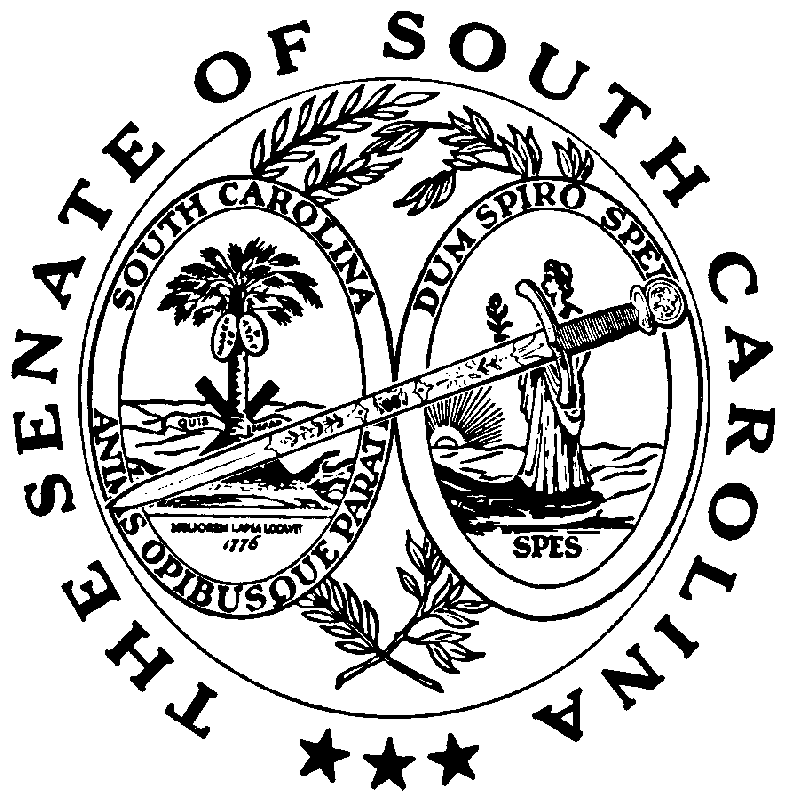 